序号产品名称配置数量技术参数备注推荐物品（图片））1拉杆箱80个●黑色材质:防水防刮pc+abs；箱体采用PC材质抗压耐磨承受力强；复古设计PU手把舒适度更好；铝合金包角使箱体更加坚固耐用，有效预防箱体的磕碰；挂扣式密码锁密合安全系数更高；箱体简单大方；轮子采用PVC飞机万向轮耐磨顺滑；拉杆采用铝制航空无极变数拉杆。●35*23*55cm长宽高，20寸，可以登飞机。结实耐摔防水附：防雨罩、身份卡正面右下角喷涂有卫生应急标志需提供样品1个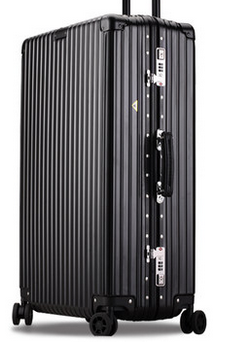 2双肩背包 80个黑色6种防盗功能eXomesh 防割网Carrysafe防割肩带防盗拉链与扣环RFIDsafe 屏蔽口袋Lockbout 安全扣Turn&lock 防盗勾扣附加功能加厚13英寸MACBOOK电脑多余护套拉链式主隔仓和前隔仓均配套收纳层，可以存放卡片，手机和护照可调节加厚肩带侧面伸缩口袋YKK 拉链附：防雨罩、身份卡正面右下角喷涂有卫生应急标志和EMT标志需提供样品1个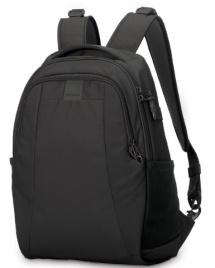 3户外防水冲锋衣80件总体设计：参照《中国卫生应急男、女式冬装\春秋装上衣技术规范》；符合中国卫生应急队伍个人携行装备技术规范（2011版）要求△面料材质：100%涤纶耐磨材料，采用“DUREPEL PLUS” 面料,防水+透气+防油+防污+无味+柔软舒适+耐水洗，防水系数20000mm以上，透气达到约30000g/m2/24小时。水洗50次以上性能稳定。△内部设计：两腋下有散热拉链；腰部有收紧调节，为不同身材和不同穿着提供便利；内胆采用高保温抓绒材料，超轻耐洗，不容易变形，抗静电处理，避免精密仪器的损害内胆可分拆穿着，适合在不同环境温度调换衣服厚薄。内部有水壶袋，可以放置水壶、对讲机、手机等怕冷怕湿物件；△外部设计：3M  Scotchlite 反光材料，在黑暗地方也能清晰看见；入视角度大，广泛角度都能看到，在夜晚或不良天气壮况提供安全的个人保障;可脱卸立体帽子，头部左右转动都不影响视线； YKK防水拉链，增强防水防风效果，可拆标志，以便区分日常和应急工作的识别特点；适用环境：三季服装，适合在复杂多变的不良天气执勤工作；颜色：哈佛红需提供样品1件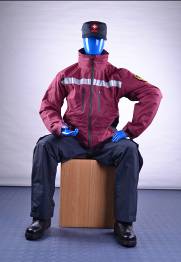 4战术裤160条总体设计：参照《中国卫生应急男、女式冬装\春秋装裤子技术规范》；面料：65% 聚酯纤，35% 棉，抗撕扯、表面特氟龙处理：防泼水，防油防污。产品特点：1.舒适合身弹性腰围设计，免去了松紧带及可调式侧扣；2.膝部立体剪裁；3.符合亚洲人身材紧致剪裁设计；4.倾斜式魔术贴上盖，左右裤管各两个大腿口袋；5.大腿口袋外侧小袋，可轻松放置五寸智慧型手机；6.特氟龙防泼水处理；7.膝盖部分强化车缝，更牢固。颜色：藏青色适用环境：适合现场工作和队列展示需提供样品1件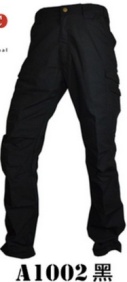 5翻领短袖T恤160件总体设计：参照《中国卫生应急男、女式夏装针织T恤衫技术规范》；面料：100% 聚酯纤维，十字断面纱，永久吸湿排汗。产品特点：符合亚洲人身型版型;工作休闲俩相宜;100%使用十字断面永久吸湿快干纱线织成，不使用人工药剂，天然无负担，水洗不变形，有效抗紫外线UPF65+,隔绝99%UVA/UVB；智慧型时尚多功能设计；左右臂口袋设计，可放笔或者眼镜等小物品；时尚功能Hanger Loop设计，可挂眼镜。颜色：白色适用环境：适合现场工作和队列展示左胸口绣国旗，左臂绣中国卫生标志，右臂绣EMT标志。需提供样品1件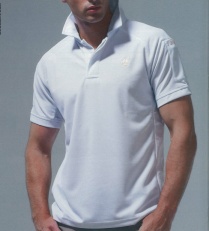 6户外快干衬衫160件总体设计：参照《中国卫生应急男、女式夏装长袖衬衫技术规范》；面料：采用精梳涤棉混纺平纹布。80%涤纶长丝和20%棉，纱支为21s×21s，克重不小于160g/㎡。颜色要求：米白色。款式设计特点：(1)袖子内增加宝剑袢，方便挽起做短袖穿着。(2) 上臂有挂臂章的扣。适用环境：制服式，适合现场工作和队列展示；需提供样品1件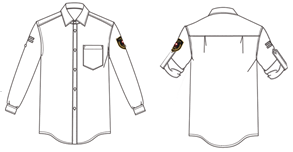 7卫生应急队帽子80顶总体设计：参照《国家卫生应急队伍标识（ 试行）》工作帽，吸湿透气；颜色：藏青色需提供样品1件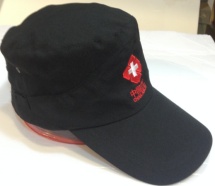 8卫生应急队臂章160个总体设计：参照《国家卫生应急队伍标识（ 试行）》多彩立体电脑绣花(添加广东及医学救援字样)需提供样品1件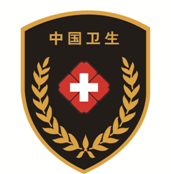 9军警皮靴80双总体设计：参照《国家卫生应急队伍标识（ 试行）》模压 DuraFLEX鞋面：易于清洗，防污。透气网面板、鞋舌：质轻，透气。加垫网面领口：透气，舒适。模压后踵：后踵更贴身。EVA夹垫中底：减缓震动，重整压力，带来持久舒适。可拆除鞋垫：提供拱形支撑和冲力缓冲。防滑橡胶鞋底：防滑，耐穿，设计适用在多种地形中保持牵引和稳定。需提供样品1件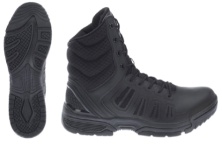 10军警训练鞋80双鞋面：网布鞋底：橡胶、EVA产品点：●鞋面，网布，高耐PU革，零磨合，绝对舒适，穿上就走。●强化支撑，更简洁。●轻量EVA橡胶越野大底，平整底纹，抓地力强，适合平整路面跑步。●鞋款简洁、时尚。●男女通码，可做队列款。黑色需提供样品1双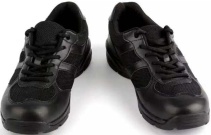 11皮带80条总体设计：参照《国家卫生应急队伍标识（ 试行）》面料：厚牛皮，耐拉，表皮不容易花，合金自动扣没有军队、警察、商业性标识黑色需提供样品1件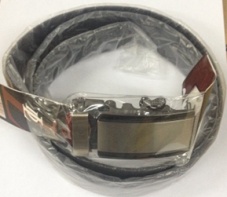 12应急小包80套小包：尺寸 :W*H*T：17*25*10cm材料:牛津尼龙，柔软，耐磨，黑色。颜色：黑色 肩带 :135cm双用（可跨带，可腰带） 多口袋，强收纳，好整理。包内物品：收音机，小刀，创口贴，万金油，云南白药，手电筒，压缩饼干，绷带，胶布、口哨等。正面有卫生应急标志需提供样品1件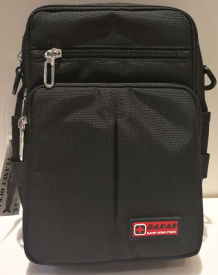 13应急队雨衣160套颜色色调设计：参照《国家卫生应急队伍标识（ 试行）》面料:210T涤丝纺PU透明胶
防水5000产品特点：●严谨设计，宽松大方，适合多种人群穿着；●面料轻盈柔软；●帽子采用调节绳，可调节帽檐松紧，防止雨水溅入；●袖口和裤脚松紧带设计，防止雨水溅入。需提供样品1件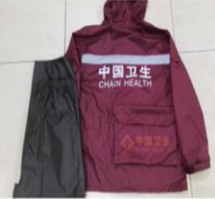 14应急队马甲160件总体式样参照《国家卫生应急队伍标识（ 试行）》，结合南方天气特色，透气，散热●布料规格：75D纬念 仿记忆●布料成份：100%涤纶●布料工艺：单染色●布料特点：手感柔和，透气，回弹性好，不易皱便于打理需提供样品1件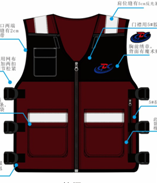 15鞋套80透明 PVC防水面料防滑牛津鞋底需提供样品1件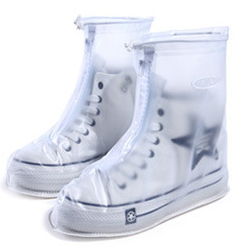 16EMT衬衫160件总体设计：参照《中国卫生应急男、女式夏装长袖衬衫技术规范》；面料：采用精梳涤棉混纺平纹布。80%涤纶长丝和20%棉，纱支为21s×21s，克重不小于160g/㎡。颜色要求：淡蓝。款式设计特点：(1)袖子内增加宝剑袢，方便挽起做短袖穿着。(2) 左右上臂各印制医院院徽和中国卫生标识。（3）胸前左右设置魔术贴，便于黏贴国旗和姓名。（4）后备印制中国国际应急医疗队（广东）中英文字样适用环境：适合现场工作和普通活动时穿着。需提供样品1件17各类标识160个机修，背面设魔术贴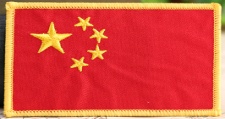 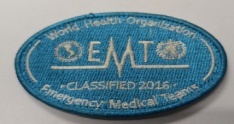 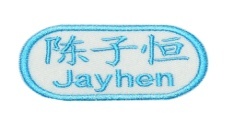 18登山包60个颜色：国旗红材质：面料A/理疗：100%锦纶，面料B：100%涤纶尺寸：35*20*65CM重量：1.9KG需提供样品一件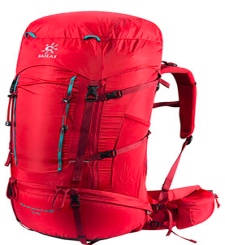 